GenderGelijkheid https://lessenlevensbeschouwing.nl/wp-content/uploads/2018/12/lessenlevensbeschouwing-lesformulier-gelijkheid-pdf-versie-5.pdf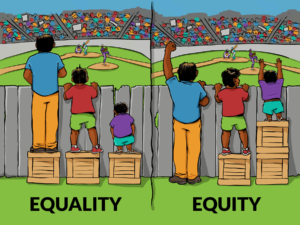 "Blue eyes/Brown eyes" exerciseJane Elliott - WikipediaYOUCAhttps://youca.be/assets/1017vooral: 	2. Stereotypen en vooroordelen – 25 minuten lijkt me handig en makkelijk aanpasbaarPrivilege walk - 30 minuten De privilege walk is geïnspireerd op de privilege walk toolkit van Procrustes. Het is bedoeld om de leerlingen verschillende soorten privileges in de samenleving te laten herkennen en te ontrafelen. Zo blijkt uit het onderzoek van Procrustes dat niet enkel het feit dat je een jongen of een meisje bent een rol speelt, maar dat ook de sociaaleconomische status of etniciteit een effect hebben. Het laat zien dat niet iedereen gelijke kansen heeft om zich te ontwikkelen, aangezien iedere leerling in een andere situatie en omgeving opgroeit. Aangezien de privilege walk heel onthullend en confronterend kan zijn wat betreft de persoonlijke situatie en kenmerken van de leerling werk je met fictieve profielkaartjes. Het is belangrijk om deze opdracht op een zo constructief mogelijke manier te begeleiden. Daarbij leg je nadruk op de obstakels die zich in de bredere schoolcontext voordoen om gelijke kansen te bekomen, in plaats te focussen op individuele obstakels. Dit zou anders kunnen leiden tot het beschuldigen van leerlingen die zich in meer of minder bevoorrechte posities bevinden. 2. Stereotypen en vooroordelen – 25 minuten   Je begint met een kleine tekenopdracht met enkele discussievragen. Daarna leg je kort uit wat stereotypen en vooroordelen zijn. Nadien moeten de leerlingen bepalen wat de verschillen zijn tussen stereotypen, vooroordelen en discriminatie aan de hand van enkele voorbeelden.  Welk beeld heb je van een Mexicaan? En van een Belg? De kans is groot dat de Mexicaan werd afgebeeld met een sombrero en de Belg met een pak friet. Maar draagt elke Mexicaan een sombrero? Heeft elke Belg een pak friet bij de hand? Dit zijn vereenvoudigde beelden die we hebben maar die niet opgaan voor alle leden van een bepaalde groep. Een stereotype is een specifieke overtuiging of veronderstelling over individuen die uitsluitend gebaseerd is op hun toebehoren van een groep, ongeacht hun individuele kenmerken. Stereotypen hebben een veralgemenend effect, waarbij bepaalde kenmerken worden uitvergroot en toegepast op alle leden van een groep. Er bestaan heel wat stereotypen op basis van nationaliteit, geslacht, godsdienst, beroep, seksuele geaardheid, enz.   Het is echter iets moeilijker om een vereenvoudigd beeld te schetsen van een Vlaming of iemand je dorp of stad als je zelf tot deze groepen behoort. Je zal meer individuele verschillen waarnemen tussen de mensen van de groep waartoe je zelf behoort, dan van een groep waartoe je niet behoort. Uit onderzoek blijkt dat hoe beter je een groep kent of leer kennen, hoe meer interne verschillen je zult waarnemen. Daartegenover staat dat hoe minder je een groep kent of er mee in contact komt, hoe homogener je deze groep zult waarnemen. Belangrijk om te onthouden is dat ieder van ons stereotypen heeft om de wereld te ordenen en te begrijpen. Bewust zijn van onze eigen stereotiepe beelden is belangrijk, omdat deze stereotypen ons kunnen belemmeren om de werkelijkheid in al haar verscheidenheid waar te nemen.   Vooroordelen Als je iemand voor het eerst ontmoet, vorm je een mening. Dit gebeurt meestal automatisch en onbewust op basis van hoe die persoon eruitziet, wat hij of zij draagt, hoe hij of zij spreekt, enz. Ook bepaalde gebeurtenissen, die we zien, horen of lezen, kleuren je mening. Maar wanneer jouw mening (positief of negatief) niet gebaseerd is op feiten, maar louter op veronderstellingen of stereotypen, spreken we van een vooroordeel. Een vooroordeel is dus een positieve of negatieve beoordeling over iemand of een groep mensen, zonder dat je deze persoon kent. Het is een ongefundeerde mening of oordeel die men vóóraf heeft en die een emotionele lading bevat. Iedereen heeft vooroordelen, geen mens gaat geheel onbevooroordeeld door het leven.  Stereotypen, vooroordelen of discriminatie? Maar zelfs nu we weten wat stereotypen en vooroordelen zijn, wat is het concrete verschil met discriminatie? We behandelen mensen verschillend, maar dat betekent niet noodzakelijker     wijs dat het om discriminatie gaat. Er is sprake van discriminatie wanneer iemand naar zijn/haar vooroordelen handelt en mensen ongelijk behandelt (actie) op basis van afkomst, huidskleur, nationaliteit, politieke of religieuze voorkeur, sekse, seksuele geaardheid, taal, leeftijd, lichamelijke of mentale beperking, etc.  Yassin is een keer heel ziek geworden nadat hij een slechte mossel had gegeten. Hij is nu bang om ziek te worden van het eten van schaaldieren.         🡪 Vooroordeel (emotioneel) Yassin denkt dat niet alleen deze mossel, maar alle mosselen en zelfs alle schaaldieren je ziek maken.       🡪 Stereotype (veralgemening) Yassin heeft na die ene slechte mossel sindsdien nooit meer schaaldieren willen eten en raad andere mensen af om dit ook te doen.       🡪 Discriminatie (actie) 3. Discriminatie – 10 minuten Je legt de leerlingen kort uit wat discriminatie is met onderstaande uitleg. Vervolgens laat je de leerlingen raden welke discriminatiecriteria er zijn volgens de Belgische antidiscriminatiewetgeving. Soms zullen mensen handelen naar hun bevooroordeelde houding ten opzichte van een groep mensen. Dit gedrag staat bekend als discriminatie. Discriminatie is dus het ongelijk of oneerlijk behandelen van een andere persoon, omdat ze toebehoren aan een bepaalde groep. Je discrimineert wanneer je handelt naar de stereotypen en vooroordelen die in je hoofd zitten. Je zet deze om in de praktijk.  Discriminatie komt spijtig genoeg voor in vele aspecten van het dagelijkse leven: toegang tot huisvesting, de arbeidsmarkt, gezondheidszorg, … Volgens de wet zijn zowel discriminatie, pesterijen, haatboodschappen en haatmisdrijven tegenover een persoon of een groep personen omwille van persoonlijke kenmerken strafbaar.  De antidiscriminatiewetgeving definieert niet alleen de verschillende vormen van discriminatie, maar ook de persoonlijke kenmerken waarvan sprake is. We spreken over ‘beschermde criteria’. In België bestaan er 19 beschermende discriminatiecriteria die onder drie wetten vallen: de Genderwet, de Antiracismewet en de Antidiscriminatiewet. Deze drie wetten vormen de Belgische antidiscriminatiewetgeving. Vermogen   Burgerlijke staat   Politieke overtuiging   Syndicale overtuiging   Gezondheidstoestand   Fysieke of genetische eigenschap   Geboorte   Sociale afkomst   20. Taal   Indien er nog tijd overblijft kan je een kort klasgesprek aan de gang brengen. Afhankelijk van hoe comfortabel de leerlingen zich voelen om over discriminatie te praten, kun je meer algemene of persoonlijke discussievragen stellen.  ArmoedeDe toren (Bounce en 11/11/11)Doelstellingen De deelnemers ervaren emoties. De deelnemers zijn zich bewust van hun emoties. De deelnemers wisselen uit over de fysieke gewaarwording van emoties. De deelnemers zijn zich bewust van de fysieke gewaarwording van emoties. De deelnemers wisselen uit over het controleren van de uitdrukking van emoties. De deelnemers wisselen uit over gevoelens van uitsluiting, discriminatie en onjuiste behandeling. De deelnemers wisselen uit over het polariseren tussen groepen. Materialen Beloningen: kleine beloningen (bijvoorbeeld snoepjes) Bijlage 15: Sudoku gemakkelijk: een A3 afdruk voor de ongemarkeerde groep Bijlage 16: Sudoku moeilijk: een A3 afdruk voor de gemarkeerde groep Een tafel en stoelen voor de helft van de groep. Voorbereiding Zet een tafel en stoelen in het midden van de ruimte voor de helft van de groep. Instructies Vorm een kring. Zet bij de helft van de deelnemers een kruis op de hand. Elke deelnemer zonder merkteken op zijn hand krijgt een beloning, de andere niet. Als een deelnemer vraagt waarom hij niets krijgt en de anderen wel, of als hij vragen stelt bij andere verschillen in behandeling tussen de twee groepen, dan is het antwoord "omdat je geen merkteken hebt" of "omdat zij een merkteken hebben". Elke groep moet een Sudoku oplossen: De ongemarkeerde groep gaat rond de tafel zitten en krijgt bijlage 15 in A3-formaat met de gemakkelijke sudoku en de uitleg erbij. De deelnemers krijgen een beloning en mogen onmiddellijk beginnen met het oplossen ervan. Even later krijgt de gemarkeerde groep bijlage 16, de moeilijke sudoku in A5-formaat, zonder verdere uitleg. De deelnemers krijgen geen beloning en moeten op de grond zitten. De eerste groep die de Sudoku oplost en de oplossing aan de trainer geeft, krijgt nog een beloning. Nabespreking Actieve nabespreking: Was dit een positieve of negatieve ervaring? Heb je positieve of negatieve emoties gevoeld? Was de emotie aanwezig, tastbaar in je lichaam? Geef aan waar de emoties spanning of andere veranderingen veroorzaakten. Vragen: Welke emoties heb je ervaren? Kun je ze benoemen? Hoe heb je deze emoties getoond? Had je controle over deze emoties? Hoe kon je de emoties van anderen zien? Wat was de trigger voor deze emotie? Wat heeft ervoor gezorgd dat dit een positieve / negatieve ervaring was? Welke fysieke gewaarwordingen hangen samen met een emotie? Hoe heb je daarop gereageerd? Heeft de emotie reacties losgemaakt? Hoe? Welke acties volgden op je emoties? Hoe reageer je in dagelijkse situaties op negatieve emoties (zoals frustratie, uitsluiting, discriminatie)? Hoe hebben de twee groepen zich tegenover elkaar gedragen? Was er polarisatie? Heb je ervaring met polarisatie tussen groepen? Hoe waren de interacties binnen je groep? Bij het begin van de training kreeg de helft van de groep een merkteken op de hand. In deze oefening wordt duidelijk waarom. Welke zijn succesvolle en veerkrachtige strategieën om deze situaties op te lossen? Kun je een voorbeeld geven? Uitgebreide nabespreking Het doel van de oefening was om de deelnemers een ongelijke behandeling te laten ervaren zonder goede reden (omdat je een merkteken op je hand hebt) en om te proberen om emoties los te weken bij de deelnemers. Bv. negatieve emoties (frustratie, woede, enz.) bij de deelnemers die benadeeld werden en positieve emoties bij de groep die bevoordeeld werd. De deelnemers kunnen ervaringen delen over discriminatie, stigmatisering, racisme en ongelijke behandeling en hun emoties en reacties in deze situaties. Tips voor de trainer De verschillen in behandeling van de groepen zijn zichtbaar, maar worden niet toegelicht. De trainer doet alsof deze verschillen normaal zijn. Indien de deelnemers vragen stellen over het verschil in behandeling, is het enige antwoord: "Omdat het ene deel van de groep een merkteken op zijn handen heeft en het andere niet". Het spelen en beoordelen van deze oefening kan confronterend werken voor de deelnemers. Zorg voor een veilige ruimte voor dialoog en waardeer de input van alle deelnemers. Reageer op respectloze of gewelddadige uitdrukkingen of situaties door te verwijzen naar de basisregels en ook met begrip voor hun sterke reacties/emoties. Na de nabespreking wordt de ongelijke behandeling van de twee groepen rechtgezet door de ongemarkeerde groep elk twee beloningen te geven en hen te danken om dit kleinschalige discriminatie-experiment te ondergaan. Benadruk dat de verdeling tussen gemarkeerde en ongemarkeerde mensen volledig willekeurig verliep. Varianten Gebruik een alternatief in de plaats van een sudoku: bijvoorbeeld een woordzoeker of een meer actieve oefening (bv. bouw een structuur met materiaal en beperk de hoeveelheid en kwaliteit van de materialen voor één van de twee groepen). De trainer kan de ongelijke behandeling van de twee groepen nog sterker maken: VOORBEELD: de trainer kan vragen beantwoorden van deelnemers uit de ongemarkeerde groep, hen helpen, positieve feedback geven en vragen negeren uit de andere groepUnicef (kinderrechten) GRATIShttps://www.onderwijsinformatie.nl/kenjerechten/index.phpBijbelse horizonHet Poeriemverhaal van Esther- Een verhaal Meer dan tweeduizend jaar geleden vernielde Nebukadnezar, de wrede koning van Babylonië, de Heilige Tempel van de joden in Jeruzalem. De joden werden uit hun land weggejaagd en gedwongen om in Babylonië te gaan wonen.Maar vijftig jaar later werd Babylonië veroverd door de Perzen. De koning van de Perzen was Ahasveros en zijn koninkrijk reikte van India tot Afrika. De joden, die nog steeds in Babylonië woonden, waren nu dus onderdanen van de Perzische koning geworden.Om zijn koningschap te vieren organiseerde Ahasveros een groot feest in de hoofdstad van Perzië: Shushan. Het feest zou zeven dagen duren en er was eten en drinken voor alle inwoners. Iedereen in de stad mocht komen, zelfs de joden.Maar de leider van de joden, Mordechai, waarschuwde zijn volk om niet naar het feest te gaan. Het was een heidens feest, waar je dingen moest eten die joden niet mogen eten, er werd geen rekening gehouden met de sjabbat - de joodse heilige zaterdag - en bovendien gebruikte de koning de zilveren en gouden schalen uit de Tempel in Jeruzalem voor zijn schranspartijen, iets dat God sterk zou afkeuren.Maar het joodse volk was bang dat ze de koning voor het hoofd zouden stoten als ze niet kwamen; bovendien hadden ze wel zin in een feest, want vaak werden joden niet eens uitgenodigd voor een feest. Dus gingen ze allemaal naar het feest en aten en dronken ze zeven dagen lang.Koning Ahasveros was ook op het feest. Ook de koningin was er. Zij heette Vasjti, ze was een kleindochter van de Babylonische koning Nebukadnezar. Toen de koning dronken was van de wijn, begon hij op te scheppen dat Vasjti de mooiste vrouw op aarde was en hij riep haar bij zich en beval haar te dansen voor het publiek. Maar de vrouw antwoordde trots: "Ik ben je dienaar niet, zoek maar een ander om voor je te dansen!" Dat maakte de koning zo kwaad, dat hij haar in een vlaag van woede onmiddellijk liet doden.Maar nu had de koning een nieuwe koningin nodig. Ahasveros wilde een koningin die nóg mooier was dan Vasjti en hij liet zijn mannen heel Perzië afzoeken en beval hen de mooiste meisjes naar Shushan te brengen.Nu woonde in Shushan een joods weesmeisje dat Hadassah heette. Zij woonde bij haar oom Mordechai, die haar had opgevoed. Toen de mannen van de koning haar kwamen halen, zei Mordechai tegen zijn nichtje: "Ga maar, wees maar niet bang; maar vertel ze niet dat je een joodse bent. Zeg maar dat je Esther heet, dat is een Perzische naam. God zal je behoeden!"Esther was een heel lief en zacht meisje en bovendien was ze erg mooi. Toen Ahasveros haar zag, koos hij haar meteen als nieuwe koningin. Esther mocht zeven hofdames uitzoeken, een voor iedere dag, zodat ze precies wist wanneer het sjabbat was. Ze liet haar maaltijden bereiden met koosjer voedsel, zonder dat haar geheim uitlekte: niemand wist dat zij een joodse was.Mordechai kwam iedere dag naar de poort van het paleis om te horen of er nieuws was van zijn nichtje. Op een dag hoorde hij buiten de poort twee mannen een plan beramen om de koning om te brengen. Hij waarschuwde Esther, die het doorgaf aan de koning. Deze liet de twee mannen doden. Hoewel de goede daad van Mordechai in het Koninklijke Journaal werd genoteerd, werd het geval al snel vergeten en ging men over tot de orde van de dag.Niet lang daarna benoemde de koning een nieuwe Eerste Minister; het was Haman, de rijkste man van de stad. Alle onderdanen werden geacht om de nieuwe minister eer te betonen en voor hem te buigen. Iedereen deed het braaf, behalve Mordechai. Niet dat Mordechai niet wilde buigen voor de Eerste Minister, maar Haman droeg een groot medaillon met de beeltenis van een heidense god; Mordechai zei dat het joden verboden was om te knielen of buigen voor heidense beeltenissen. Haman, die toch al een hekel aan joden had, werd zo kwaad dat hij zich rechtstreeks richtte tot de koning: "Er bevindt zich onder uw onderdanen een volk," brieste hij, "dat anders is dan alle andere volken in uw koninkrijk. Ze eten niet ons voedsel, drinken niet onze wijn en trouwen niet onze dochters! Ze houden zich niet aan uw wetten en ze zijn lui! Elke zevende dag van de week weigeren ze te werken en verder hebben ze allerlei vrije dagen vanwege hun God! Met uw toestemming zal ik er voor zorgen dat dit volk wordt uitgeroeid! Al moet ik de kosten daarvan zelf betalen!"Achasjeverosj, die een groot vertrouwen had in zijn Eerste Minister, gaf Haman het koninklijke zegel, om de koninklijke orders door het hele rijk te verspreiden. Haman wilde het hele joodse volk op één en dezelfde dag uitroeien. Het leek hem het beste om deze dag door de goden en de sterren te laten bepalen, dus gebruikte hij 'poeriem' - een soort lootjes - om deze dag te bepalen. Daarna stuurde hij verzegelde rollen naar alle 127 provincies van het koninkrijk: 'Op de 13e van de maand Adar', stond er op de rollen, 'zullen alle joden - jong en oud, vrouwen en kinderen - moeten worden gedood. Hun geld en bezittingen mogen worden verdeeld.' Toen Mordechai van de brief hoorde werd hij heel verdrietig. Hij scheurde zijn kleed en wreef as over zijn gezicht ten teken van rouw. Hij zei tegen Esther dat ze naar de koning moest gaan en hem te vragen om het joodse volk te redden. Maar Esther durfde dat niet, want het was streng verboden om de koning ongevraagd te benaderen. Maar Mordechai zei dat ze wel moest gaan: "Wie weet heeft God je daarom ooit koningin gemaakt in dit paleis! Als je het niet doet, zal je een eerloze dood sterven!" "Goed," zei Esther. "Maar dan moet je het joodse volk vragen om drie dagen lang voor mij te vasten en te bidden."Mordechai deed zoals hem was gevraagd en ook alle joodse kinderen in Shushan droeg hij op om te bidden. Het joodse volk besefte nu dat het verkeerd was geweest om naar het feest van de koning te gaan en zich daar vol te proppen met wijn en voedsel en de schalen uit de Tempel te misbruiken. Ze begrepen dat dit hun straf was voor het feit dat ze de koning meer vreesden dan God.Toen de drie dagen van vasten en bidden voorbij waren, stapte Esther naar de koning. "Wat kan ik voor je doen, mijn koningin?" vroeg deze. Maar Esther zei nog niets en vroeg de koning alleen maar of hij met Haman te gast wilde zijn op een privé-banket. Tijdens het etentje vroeg Ahasveros nogmaals waarmee hij haar van dienst kon zijn: "Vraag het me en je krijgt het!" drong de koning aan. Maar Esther zei niets en nodigde hem en Haman alleen maar uit voor een volgend banket. "Vreemd," dacht de koning, maar Haman was in zijn nopjes. Bij de uitgang van het paleis zag hij echter Mordechai staan en dat veranderde zijn humeur op slag. "Ik ben zo belangrijk dat ik word uitgenodigd door de koningin, maar deze jood weigert voor mij te buigen!" riep hij kwaad en hij wilde Mordechai onmiddellijk vermoorden, zonder te wachten op de 13e van de maand Adar. Hij liet nog dezelfde avond een galg bouwen om Mordechai de volgende morgen aan op te hangen.Die nacht kon koning Ahasveros niet slapen. Hij liet een bediende komen met het Koninklijke Journaal, om hem in slaap te lezen. Deze opende het boek, precies op de bladzijde waar werd beschreven hoe Mordechai de moord op de koning had verijdeld."Wat voor beloning heeft de jood daarvoor gekregen?" vroeg de koning."Niets, sire," was het antwoord. "Wat? Hij redde mijn leven en kreeg niets?" baste de koning. Op dat moment werd er op de deur van het slaapvertrek geklopt. Het was Haman, die om permissie kwam vragen om de jood Mordechai op te hangen. "Haman," donderde de koning. "Zeg me, wat is de beste manier om een man die de koning toegewijd is te belonen?" Haman, die dacht dat de koning hém bedoelde, dacht slim te zijn en antwoordde: "Laat hem uw koninklijke mantel dragen, en uw koninklijke kroon, en Iaat hem op het koninklijke paard rijden! En laat een dienaar voor het paard uitlopen en verkondigen: 'Op deze wijze eert de koning zijn trouwste onderdaan!'"

"Een geweldig idee!" riep de koning uit. "Zorg onmiddellijk dat het voor elkaar komt. Probeer Mordechai de jood te vinden en behandel hem precies zo als je daarnet hebt beschreven!" Haman moest wel gehoorzamen. En Mordechai werd op koninklijke wijze door de straten van Shushan gevoerd, toegejuicht door het volk. Haman zag het knarsetandend aan. Daarna toog hij naar het paleis, voor het tweede banket van de koningin. Daar richtte de koning zich wederom tot Esther: "Wat is het dat je verlangt, mijn koningin? Waarom heb je ons hier uitgenodigd? Zeg het en het zal gebeuren!" Deze keer sprak Esther wel. "Red mijn leven!" huilde ze, "en de levens van mijn volk; we zijn ter dood veroordeeld!" "Ter dood veroordeeld?" vroeg de koning verbaasd. "Jouw volk? Door wie?" "Door een sluwe en gemene man, door jouw Eerste Minister Haman!" De koning was verbluft en beende de kamer uit om na te denken. Haman begon hevig te bibberen en wierp zich op de koningin en smeekte om genade. Juist op dat moment kwam de koning weer de kamer inlopen. "Wat?" riep hij uit, "durf jij in mijn paleis de koningin aan te vallen? Wachters, grijp hem en hang hem onmiddellijk op!" Haman werd aan de galg gehangen die hij zelf had laten bouwen voor Mordechai. En Mordechai werd nu Eerste Minister van de koning in plaats van Haman!Maar hiermee waren de problemen nog niet opgelost. Volgens de Perzische wetten van toen was het niet mogelijk om een eenmaal uitgesproken vonnis, bevestigd door het zegel van de koning, terug te nemen. Dus de koning kon het doodsvonnis tegen de joden niet ongedaan maken. Maar Mordechai kreeg nu de beschikking over het koningszegel, zodat hij nieuwe vonnissen kon uitvaardigen om de joden te helpen. Zo beval hij dat voor de 13e van de maand Adar alle joden zich moesten organiseren om zich tegen aanvallen te verdedigen.Op de 13e van Adar vochten de joden voor hun voortbestaan. Ze verdedigden zich op heldhaftige wijze. Duizenden vijanden werden gedood, inclusief de tien kwaadaardige zonen van Haman, die stuk voor stuk werden opgehangen aan een boom. Anders dan de Perzen, die uit waren op geld en goederen van de joden, lieten de joden de bezittingen van de Perzen ongemoeid. Na de viering van de overwinning vroeg Esther aan de rabbijnen om het verhaal van de dag van de 'poeriem' op te nemen in de bijbel. De rabbijnen schreven het verhaal op rollen van perkament, en stuurden die door het hele koninkrijk. En ze droegen het joodse volk op om het Poeriemfeest voortaan ieder jaar te vieren, als een dag van dankbaarheid en vreugde, een dag om gezamenlijk te eten, en een dag om een cadeautje te geven aan een vriend en geld aan de armen.Misschien bruikbaar Vrouw als held in de BijbelPoerim-feest dat de link kan zorgen naar CarnavalOpdracht Zet de stoelen aan de kant en laat de leerlingen een rechte lijn vormen in het midden van de ruimte. Elke leerling krijgt een profielkaartje (zie bijlage 1.2, meerdere slides op één pagina te printen en uit te knippen) en houdt dit profiel geheim voor de rest van de klas. Lees de stellingen voor uit bijlage 1.1. Niet alle stellingen moeten voorgelezen worden, een selectie van de stellingen volstaat. De leerlingen moeten op hun profielkaartjes kijken of de stelling op hen van toepassing is. Ze beoordelen dan zelf of ze een stap voor- of achterwaarts moeten zetten of dat ze moeten blijven staan.  Elke stap moet ongeveer een gemiddelde stap zijn: niet te groot, niet te klein.  Nadat de laatste stelling werd voorgelezen, moet elke leerling hun profielkaartje tonen. Bespreek met de klas welke kwesties en gedachten tijdens deze activiteit naar voren kwamen. De volgende richtvragen kunnen hierbij helpen: Hoe voelde het om een stap achterwaart of voorwaarts te zetten? Hoe voelde je je als je achteraan bleef staan?  Waarom sta je helemaal vooraan? Of achteraan?  Wat maakt dat mensen in het echte leven ‘vooraan’ staan of  ‘achteraan’?  Ken je voorbeelden uit het dagelijkse leven die maken dat leerlingen wel of geen ‘voorsprong’ hebben in het leven?  Opdracht 1 Laat de leerlingen eerst een Mexicaan tekenen Laat de leerlingen vervolgens een Belg tekenen Laat de leerlingen hierna nog een Vlaming tekenen Laat de leerlingen tot slot iemand uit hun dorp/stad tekenen Discussievragen Was het een gemakkelijke oefening?  Welke tekening ging wel of niet gemakkelijk? Waarom zou dit zijn? Discussievragen Welke stereotypen kennen jullie nog?  Hoe vaak hoor je dat mensen groepen bekritiseren zonder er iets van af te weten? Opdracht 2 Vraag aan leerlingen de volgende voorbeelden getuigen van een vooroordeel, stereotype of discriminatie: Mensen met bruine ogen zijn minder intelligent dan mensen met blauwe ogen.         🡪 Stereotype (veralgemening) We willen geen mensen aannemen met bruine ogen in ons bedrijf.         🡪 Discriminatie (actie) Sarah heeft bruine ogen en buist altijd voor wiskunde. Nu heeft Frédéric ook een buis voor wiskunde. Mensen met bruine ogen kunnen nu eenmaal niet zo goed presteren als mensen met blauwe ogen.         🡪 Vooroordeel (mening over één persoon, gebaseerd op stereotype) Opdracht Laat de leerlingen nadenken over welke 19 discriminatiecriteria er zijn volgens de Belgische antidiscriminatiewetgeving en lijst ze samen op. Je kan de leerlingen vragen om, als ze een criteria aanhalen, een concreet voorbeeld te geven.  Oplossing: Genderwet:  Geslacht   Antiracismewet:  Nationaliteit  Nationale of etnische afstamming  Zogenaamd ras Huidskleur  Afkomst  Antidiscriminatiewet:  Handicap   Geloof of levensbeschouwing  Seksuele geaardheid   Leeftijd   Algemene discussievragen Persoonlijke discussievragen Kent er iemand verhalen uit het nieuws rond discriminatie? Waarom denk je dat dit gebeurd is?  Hoe voel je je hierbij? Hoe kunnen we reageren op discriminatie? Wie is er ooit al gediscrimineerd geweest? Op basis waarvan?  Waarom denk je dat dit gebeurd is?  Hoe voelde je je toen?  Hoe reageerde je?  Hoe kunnen we reageren op discriminatie? 